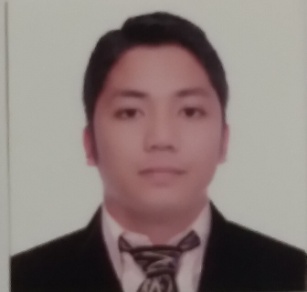 ARGIEARGIE.367461@2freemail.com  OBJECTIVE:Seeking long term employment in an organization where I can grow professionally and further enhance my skills, knowledge and experience to face and overcome the challenges of today's changing work environment.WORK EXPERIENCE:Asset Management Assistant	Hexagon PM Solutions – Makati City, PhilippinesJuly 27, 2013 – January 27, 2017Responsible for administrative duties within the department.Monitor and encode incoming and outgoing documents.Maintain, update and ensure accuracy of computer database by recording requisition details, purchase orders, supplies distribution and work permits.Perform HR tasks by handling employees’ daily time records, leaves and payments of government remittances.Update accounts receivable database; review and monitor all applicable collection reports.Perform other duties as required.Housekeeping Leadman		Makati Shangri-La Manila - Makati City, PhilippinesMay 01, 2009 - June 30, 2013Establish standards and procedures for work of housekeeping staff.Conduct trainings to explain policies, work procedures, and to demonstrate use and maintenance of equipment.Record data regarding work assignments, personnel actions, time cards and leaves, and prepares periodic reports.Attend to hotel guests’ requests and resolve complaints when possible.Perform all other duties as required.SEMINARS ATTENDED:Integrated Pest ManagementMakati City, PhilippinesMarch 23, 2013Customer Service Excellence Program “Shangri-La, Step up!”Mandaluyong City, PhilippinesSeptember 12 - 13, 2011SUMMARY OF QUALIFICATIONS:Proficient in Microsoft Office tools such as Word, PowerPoint and Excel.Extensive experience in customer service and sales skills.Professional approach to problem solving.Experienced in handling complaints and resolving issues.Strong communication and interpersonal skillsAbility to motivate a team.Flexible, Diligent and can handle multi-tasking jobs.EDUCATION:University of Cebu – Cebu City, Philippines		Bachelor of Science in CriminologyUndergraduate, 2007-2009PERSONAL DATA:         VISA STATUS:		Long Term – Visit Visa 	                                 			         BIRTHDAY:		November 22, 1988         BIRTHPLACE:		Manila, Philippines         CIVIL STATUS:		Married         HEIGHT:		5’5”CHARACTER REFERENCES:Available upon request.I hereby certify that the above information written is true and correct to the best of my knowledge.